Publicado en Madrid el 14/03/2019 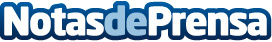 Riot Games se alía con Special Olympics para impulsar la campaña ‘Revolution is Inclusion’La plataforma Special Olympics, fundada en 1968, pretende crear oportunidades a lo largo del planeta para los más de 200 millones de personas neuroatípicas o que padecen algún tipo de discapacidad intelectual. Riot Games colaboró en el stream especial del pasado 8 de marzo y se preocupará por divulgar entre sus centenares de millones de jugadoresDatos de contacto:Francisco Diaz637730114Nota de prensa publicada en: https://www.notasdeprensa.es/riot-games-se-alia-con-special-olympics-para Categorias: Telecomunicaciones Juegos Solidaridad y cooperación Recursos humanos http://www.notasdeprensa.es